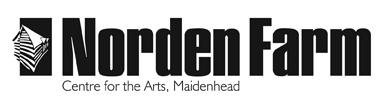 Classes and Activities – Course InformationZen Drawing Day(s): 		TuesdayDate(s): 				Tuesday 30 June 2020Tuesday 7 July 2020Tuesday 14 July 2020Tuesday 21 July 2020Time: 			11am – 12pm 			£8 per class or £28 per 4 week courseSuitable for ages 18+ years Venue: 		Online - Norden Farm Centre for the ArtsTutor: 			Amanda Schenk 	Course outline: Each session we will be exploring how to produce different types of patterns in abstract drawings. Each week we will look at different designs. You will lean the basic shapes and lines and then begin to manipulate and transition these into each other for an all over effect.Aims and objectives:The aim of this course to help create a sense of calm and relaxation through the drawing of patterns. The focus of the workshops is to build confidence in your drawing abilities and to concentrate on the soothing journey of the drawing experience rather than the finished drawing.Are there any other costs? Is there anything I need to bring?You will need 	paper, (plain, no smaller than A5)lead pencil, 	eraser, sharpener, black fine liner or a pen. Optional is a black marker Tutor biography:Amanda Schenk is an artist who lives and works in Maidenhead. She has a Degree in Visual Arts, a diploma in Secondary Art Education both from Newcastle University, Australia. She also has a Diploma of Stitched Textiles for Bucks University. When she is not making her artwork, Amanda is working with Norden Farm to provide Art workshops for schools and community groups in and around the Maidenhead area. Her favourite is the annual Norden Farm Lantern Parade in November and December.To book please contact: Box Office 01628 788997 / www.nordenfarm.orgNorden Farm Centre for the Arts Ltd. (No. 5405277) & Norden Farm Centre Trust Ltd. (No. 2713653, Charity Registration No. 1013555) are companies registered in  and . The Registered Office is . 